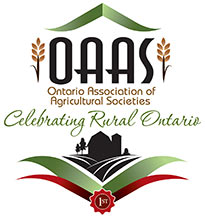                     Welcome to the OAAS District 13 Culinary Arts Judging School for 2023. Your co-operation to bring items for judging is very important as this will be a “hands-on” workshop.  Please bring at least 3-5 different items.  We would appreciate it if you would indicate on the registration form the different items you will be bringing.  This will be helpful with set up for the day. Along with your items, please bring your judging questions. Judging Standard Books will be available for purchase.CANNING						BAKING                    						Lemon Meringue Pie		Cherry PiePint of Canned Fruit					3 Bran Muffins with raisins	Apple PiePint of Chili Sauce					3 Unbaked Squares		3 Tea BiscuitsPint Canned Tomatoes					3 Date Squares			5 Maple FudgePint of Salsa						3 Chocolate Chip Cookies	3 Pecan TartsPint of Bread & Butter Pickles				3 Chocolate Brownies – Iced	Lemon LoafPint of Dill Pickles					3 Coconut MacaroonsPint of Cucumber Relish					3 Butter Tarts (with raisins)	Sugar Free	Pint of Corn Relish					Gluten Free Items		Zucchini LoafPint of Pickled Beets					3 Peanut Butter CookiesPint Sweet Pepper Jelly					Iced Cake (may be decorated)Pint of Fruit Jelly					60% Whole Wheat Bread	3 Dinner RollsPint of Strawberry Jam (cooked or freezer)		Whole Wheat Bread – machine loafUnusual Jam or Jelly (Please add recipe with jar)		Angel Food Cake – not icedKindly complete the registration form and return it no later than Friday April 14 with the registration fee of $20. Return completed registration form to Pam Hills Box 424 Alvinston On N0N 1A0  or by email to pamhills70@gmail.com. If it is easier, you can bring the registration fee with you the day of the judging school, however please send in your registration form by April 14. If you have any questions contact Pam Hills 519-464-3256.We would like to thank the Wallacetown Agricultural Society for hosting this judging school.Culinary Arts Judging School – Saturday, April 22/23South Dunwich Community Hall29593 Talbot Rd WallacetownReturn registration form by April 14/23 to: Pam Hills Box 424 Alvinston On N0N 1A0 or by email to pamhills70@gmail.com Any questions, Contact Pam Hills @ 519-464-3256NameFairAddressPhone NumberEmail addressCurrently a Judge or ApprenticeCurrently a Judge or ApprenticePlease list items below you will be bringingPlease list items below you will be bringingPlease list items below you will be bringingPlease list items below you will be bringing